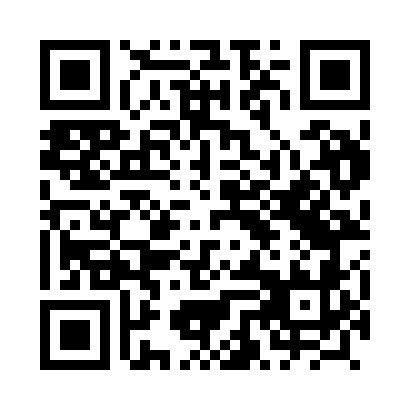 Prayer times for Strzegow, PolandWed 1 May 2024 - Fri 31 May 2024High Latitude Method: Angle Based RulePrayer Calculation Method: Muslim World LeagueAsar Calculation Method: HanafiPrayer times provided by https://www.salahtimes.comDateDayFajrSunriseDhuhrAsrMaghribIsha1Wed3:005:3212:596:068:2610:472Thu2:565:3012:586:078:2810:503Fri2:525:2812:586:088:3010:544Sat2:485:2612:586:098:3110:575Sun2:455:2412:586:108:3311:006Mon2:445:2212:586:118:3511:047Tue2:435:2112:586:128:3611:058Wed2:435:1912:586:138:3811:069Thu2:425:1712:586:148:3911:0610Fri2:415:1612:586:158:4111:0711Sat2:415:1412:586:168:4311:0812Sun2:405:1212:586:178:4411:0813Mon2:395:1112:586:188:4611:0914Tue2:395:0912:586:198:4711:1015Wed2:385:0812:586:208:4911:1016Thu2:375:0612:586:208:5011:1117Fri2:375:0512:586:218:5211:1118Sat2:365:0312:586:228:5311:1219Sun2:365:0212:586:238:5511:1320Mon2:355:0112:586:248:5611:1321Tue2:354:5912:586:258:5811:1422Wed2:344:5812:586:268:5911:1523Thu2:344:5712:586:269:0011:1524Fri2:344:5612:586:279:0211:1625Sat2:334:5512:596:289:0311:1726Sun2:334:5412:596:299:0411:1727Mon2:324:5312:596:299:0511:1828Tue2:324:5212:596:309:0711:1829Wed2:324:5112:596:319:0811:1930Thu2:324:5012:596:329:0911:2031Fri2:314:4912:596:329:1011:20